PRESSEMITTEILUNGThema: Für die Produktion der russischen Diesellok-Baureihe ТЭМ14 liefert Reich-Kupplungen jährlich 160 hochelastische Arcusaflex-Flanschkupplungen.15. Oktober 2018Antriebskomponenten für anspruchsvolle BahntechnikSerienfertigung für russische DiesellokomotiveZug um Zug beliefert das Unternehmen Reich-Kupplungen den Hersteller der Diesellokomotive ТЭМ14 mit der Kupplung Arcusaflex. Die hochelastische, axial steckbare Flanschkupplung fungiert als Verbindung zwischen Motor und angetriebener Maschine. Jede Motoreinheit besteht aus zwei eigenständig arbeitenden Aggregaten mit je einem 8-Zylinder-4-Takt-Dieselmotor und Traktionsgenerator. Bei 80 geplanten Lokproduktionen jährlich kommen somit 160 Kupplungen zusammen. Den Bochumer Kupplungsspezialisten mit der Serienlieferung zu beauftragen, beweist das große Vertrauen in die Antriebskomponenten. Ein Vorteil der Arcusaflex ist beispielsweise das hochelastische Übertragungselement, das per Steckmontage eingebaut wird. Es besteht aus einem auf Drehschub beanspruchten, scheibenförmigen Gummikörper. Dieser dämpft in hohem Maße Drehschwingungen und ermöglicht den Ausgleich von Fluchtungsfehlern bei Einsatztemperaturen bis 80 ºC. Aufgrund Funktionen und Vorteilen wie diesen konnte sich Reich-Kupplungen mit seiner Kupplung gegenüber dem Hersteller des zuvor eingesetzten Produkts erfolgreich durchsetzen.Flexibel einsetzbar bei gemäßigtem KlimaDie hohe Leistungsfähigkeit von 2.400 PS qualifiziert die Lok der Baureihe ТЭМ14 für den Einsatz im Rangierdienst, den Abtransport von Schwerlasten sowie für den Streckendienst bei Eisenbahnen, die eine Spurweite von 1.520 mm aufweisen. Eingesetzt wird die ТЭМ14 in Regionen mit einem gemäßigten Klima. Grundsätzlich störungsfrei arbeitet sie bei Außentemperaturen von –50 °C bis +40 °C.Neue Anfrage für die Baureihe ТЭ8Neben der breitspurigen ТЭМ14 werden auch einige neue Exemplare der Diesellok ТЭ8 auf Russlands Schienen benötigt. Hierfür hat der Hersteller die Lieferung von 100 Arcusaflex-Vorschaltkupplungen angefragt. Nun ist Reich-Kupplungen wieder am Zug.Technische Daten Diesellok ТЭМ14:Baujahr: seit 2011Spurweite: 1.520 mmLänge: 21.500 mmHöhe: 5.290 mmBreite: 3.280 mmDienstmasse: 200 tReibungsmasse: 200 tRadsatzfahrmasse: 25 tHöchstgeschwindigkeit: 100 km/hInstallierte Leistung: 2 x 1.200 PSRaddurchmesser: 1.050 mmMotorbauart: Achtzylinder-Viertakt-DieselmotorLeistungsübertragung: dieselelektrisch mit MischstromTankinhalt: 6.000 lTechnische Daten ARCUSAFLEX AC11 NN.:Gewicht 225kg
Außendurchmesser 850mm
Nenndrehmoment TKN 18.000Nm
Maximaldrehmoment TKmax 45.000Nm
Dauerwechseldrehmoment TKW 9.000mm
Dynamische Drehfedersteife CT 250.000Nm/rad
Maximale Drehzahl nmax 1.800min-1Textinformation:303 Wörter, 2.467 Zeichen (mit Leerzeichen)Bildmaterial: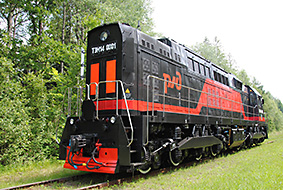 RK_ТЭМ14.jpg:Pro Jahr werden 80 Diesellokomotiven der Baureihe ТЭМ14 mit der Kupplung Arcusaflex ausgestattet.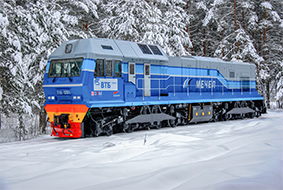 RK_ТЭ8.jpg: Für die Diesellok-Baureihe ТЭ8 soll Reich-Kupplungen 100 Arcusaflex-Vorschaltkupplungen liefern.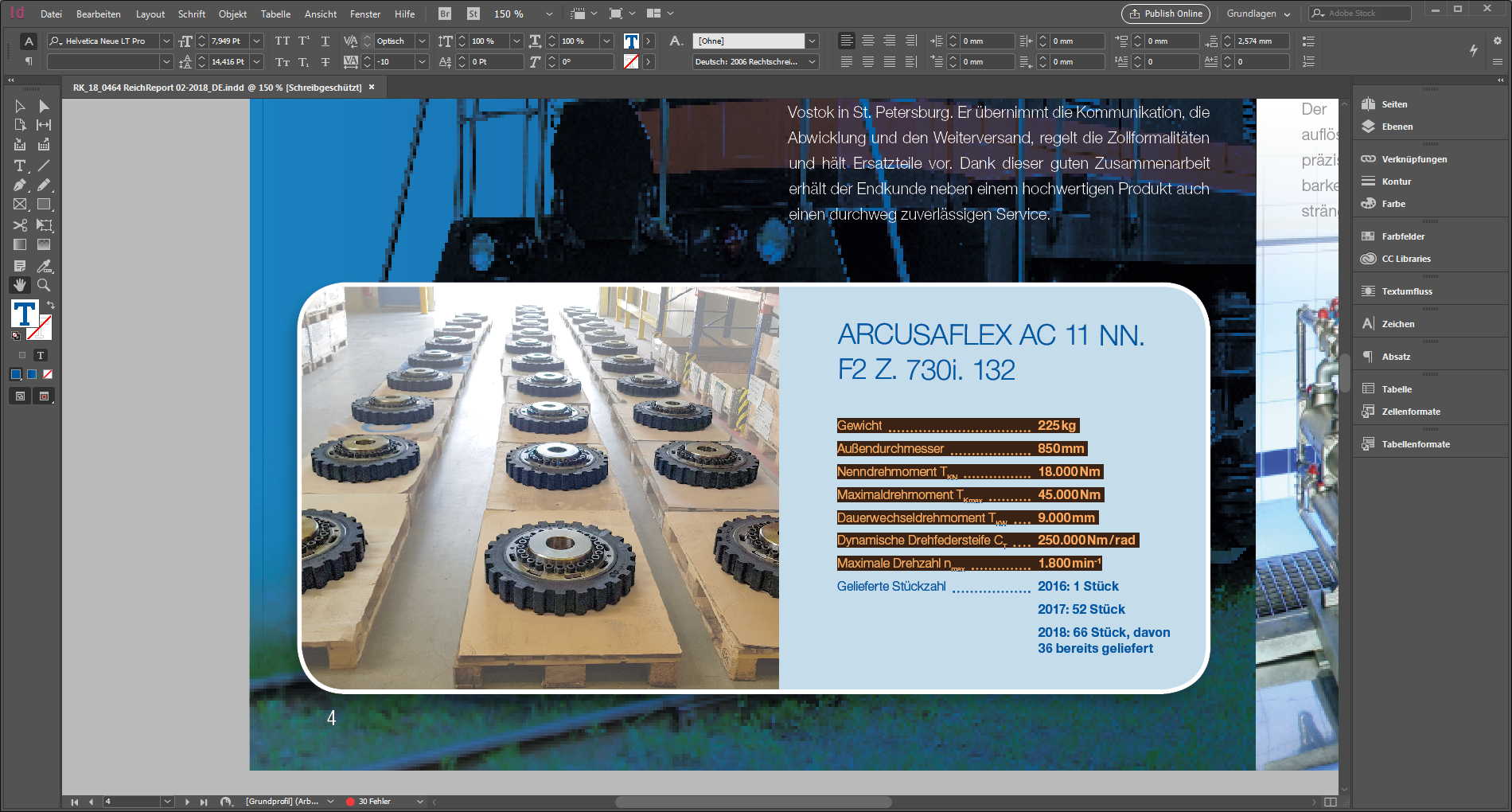 AC11Bildquelle: Reich-KupplungenAbdruck honorarfrei. Wir freuen uns über einen Beleg.Über Reich-KupplungenDas international tätige Unternehmen Reich-Kupplungen mit seinem Hauptsitz in Bochum ist ein hochspezialisierter Hersteller von Antriebskomponenten. Der Schwerpunkt liegt auf der Entwicklung und Fertigung torsionselastischer oder drehsteifer Kupplungsbaureihen in hoher Fertigungstiefe. Dies erfolgt im eigenen Haus, so dass eine hohe Kompetenz in der Auslegung und Fertigung der Kupplungen für den jeweiligen Antrieb verfügbar ist.Dipl.-Ing. Herwarth Reich GmbHVierhausstraße 5344807 BochumDeutschlandTel.: +49 234 95916-0Fax: +49 234 95916-16Mail: mail@reich-kupplungen.comwww.reich-kupplungen.com